ОБЪЕМ ПЛАТНЫХ УСЛУГ НАСЕЛЕНИЮ                        (по организациям, не относящимся к субъектам малого предпринимательства, средняя численность, работников                     которых превышает 15 человек)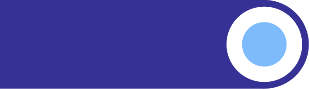 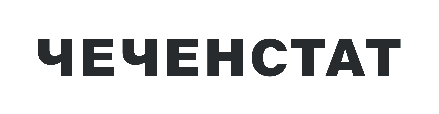 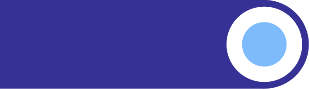 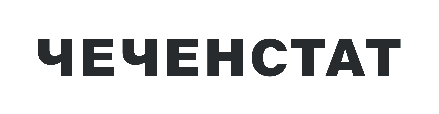 млн рублей1)По годовой форме статистической отчетности №1-Услуги «Сведения об объеме платных услуг населению»2) Оперативные данные по форме П (услуги) «Объем платных услуг населению по видам»201520192020202120221)20232)Чеченская Республика18989,817754,117291,120381,723255,726495,4муниципальные районыАчхой-Мартановский 413,3356,8380,2513,9567,3673,8Веденский 109,3120,9122,7154,7172,5192,9Грозненский 312,5577,5418,6506,3772,2834,2Гудермесский 466,2744,1755,71064,11114,31670,5Итум-Калинский 1,83,72,64,96,513,2Курчалоевский 365,8430,1441,5779,8820,81300,5Надтеречный 460,5303,7287,1362,7409,9518,4Наурский 304,8232,2233,6286,9286,9360,2Ножай-Юртовский 254,1182,0193,6261,7263,1285,1Серноводский 114,6134,3151,3181,4181,5181,5Урус-Мартановский 730,7554,1611,4855,7882,81172,0Шалинский 635,2712.5553,0729,4756,6929,7Шаройский -……………Шатойский 96,863,782,0113,2115,2125,9Шелковской 309,4274,6280,6390,6420,0470,4городские округаг. Грозный14094,612822.812471,113760,316031,817126,6г. Аргун320,3240,6305,6415,4453,6639,8